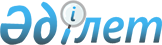 О практике применения судами пункта 1 статьи 22 Указа Президента Республики Казахстан, имеющего силу закона, "О государственной службе"
					
			Утративший силу
			
			
		
					Постановление Пленума Верховного Суда Республики Казахстан от 25 июля 1996 г. N 8. Утратило силу - нормативным постановлением Верховного Суда РК от 19 декабря 2003 г. N 9 (P03009s)



 



      В связи с возникающими в судебной практике вопросами по применению законодательства о государственной службе, Пленум Верховного Суда Республики Казахстан постановляет: 



      1. Разъяснить судам, что, поскольку Конституция Республики Казахстан имеет высшую юридическую силу и прямое действие на всей территории республики (пункт 2 статьи 4 Конституции), они должны руководствоваться ее нормами при разрешении дел указанной категории. 



      2. Достижение лицом, находящимся на государственной службе, предусмотренного статьей 33 Конституции Республики Казахстан и статьей 22 Указа Президента Республики Казахстан "О государственной службе" от 26 декабря 1995 года (имеющего силу закона) предельного возраста (60 лет и в исключительных случаях 65 лет) пребывания на государственной службе является основанием для прекращения государственной службы и расторжения трудового договора. Названные положения распространяются и на лиц, ранее вышедших на пенсию, а также пенсионеров, состоящих на государственной службе, так как Конституция, установившая предельный возраст прохождения государственной службы, не предусматривает каких-либо исключений по этому поводу. 



      Содержащееся в пункте 2 статьи 33 Указа "О государственной службе" указание на то, что действие его не распространяется на лиц, ранее вышедших на пенсию, а также пенсионеров, состоящих на государственной службе на момент вступления в силу настоящего Указа (с 1 января 1996 года), относится к иным положениям Указа, а не к возрастному цензу, установленному Конституцией и самим же Указом для прохождения государственной службы.     

					© 2012. РГП на ПХВ «Институт законодательства и правовой информации Республики Казахстан» Министерства юстиции Республики Казахстан
				